Where is food stored?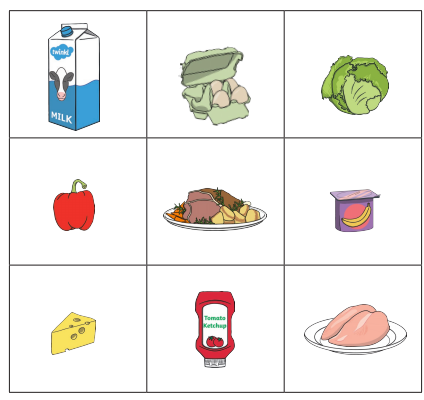 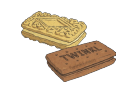 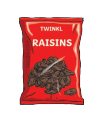 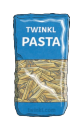 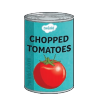 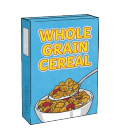 Fridge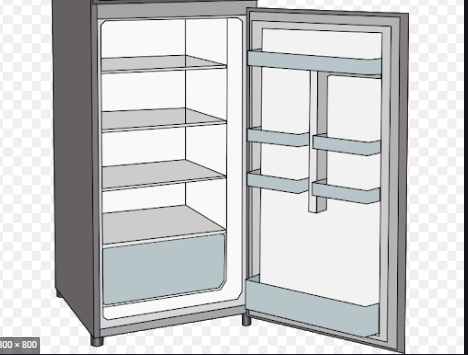 Cupboard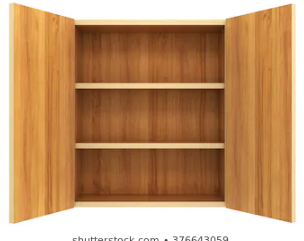 